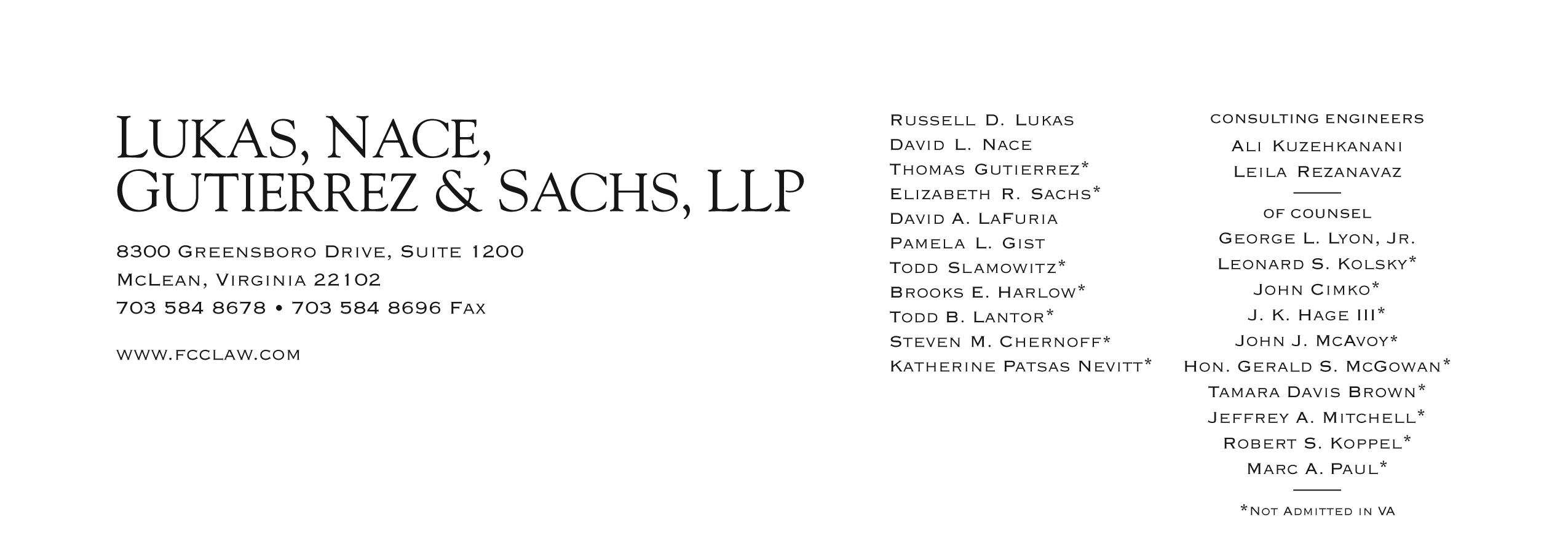 Brooks E. Harlow703-584-8680bharlow@fcclaw.comJanuary 26, 2012BY WEB PORTAL & Federal ExpressDavid W. DannerExecutive Director and SecretaryWashington Utilities and Transportation Commission1300 S. Evergreen Park Drive S.W.Post Office Box 47250Olympia, Washington  98504-7250In re: 	Application of Shuttle Express, Inc; Excalibur Limousine, LLC d/b/a Seattle Green Limo; andPacific Northwest Transportation Services, Inc. d/b/a Capital Aeroporter,For Permanent Auto Transportation Authority.Docket No. TC-111446, 111643, 111619, ConsolidatedDear Mr. Danner:Enclosed, for filing, are the original and four copies of the Witness and Exhibits List for Shuttle Express, Inc. for the January 30, 2012, hearing in the above-mentioned dockets.If you have any questions, please do not hesitate to contact the undersigned.Very truly yours,
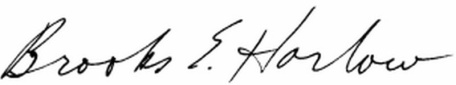 Brooks E. Harlow, P.C.Enclosurescc:	ALJ Martin LovingerExcalibur Limousine, LLC	Capital Aeroporter	Commission Staff